嘉義縣人力發展所「新時代農學院-農業市場行銷策略系列學程」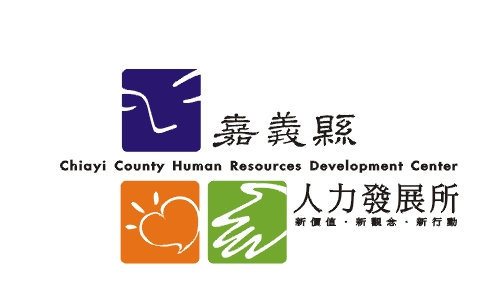 研習簡章一、研習目的：為因應本縣新時代農業發展，特開辦「新時代農學院」系列學程，本學院為推動嘉義農友知識學習及技術精進之平台，以加強農業知能、生產技術、輔導認證、食品加工及農產品行銷..等專業職能為主，培育與聚結嘉義農友與人才發展，建構優質農友學習與充電環境，期以更科技化、企業化之理念，深耕新時代之農業發展。二、承辦單位：嘉義縣人力發展所及嘉義縣政府農業處三、農業市場行銷策略系列學程各課程內容：四、研習地點：創新學院1樓101教室（若視報名人數超出,另將演講場地改為2樓大禮堂）五、各授課講師演講主題：（1）如何從平凡菜婦變身3億蔬果女王：瀚朝物流總經理-蕭美萍（2）素人毅力、翻轉業績：嵂洧企業負責人-林奕利（3）平凡豬農如何號召群眾募資：永隆牧場負責人-張勝哲（4）土產如何變身精品：行銷達人-徐文彥 六、報名方式： （一）薦送報名：本縣各級機關、單位、學校，請人事人員或研習業務承辦人員依薦送名額分配表至「本所網站薦送後台」辦理薦送報名。（二）自由報名：公教人員及一般民眾，請至本所網站線上報名（請先註冊為會員），為鼓勵參與，凡報名參加者皆全額錄取。七、報名期限：依各課程內容所載，惟本所得視報名狀況調整報名截止期限，敬請欲報從速。八、錄取名單：報名者即全數錄取，並公告於本所網站「班期報名」/「錄取名單」項下，點按「查看」。       九 、參加研習之公教人員惠請單位准予公假登記。十、本學程為農民申請本府農業相關補助款之認證研習，個別單元課程全程參與者核發農民學習護照時數或公教人員研習時數3小時。研習日期研習時間講師研習時數報名截止日期10/1513:30~16:00蕭美萍瀚朝物流總經理3小時10/1310/2913:30~16:00林奕利嵂洧企業負責人3小時10/2611/0513:30~16:00張勝哲永隆牧場負責人3小時11/211/1213:30~16:00徐文彥行銷達人3小時11/9